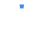 Translating...11 de marzo, 20 20PROYECTO DE ENMIENDA SUSTANCIAL NÚMERO 7ALRECUPERACIÓN DE DESASTRES: TORNADOS DEL 2 DE ABRIL PLAN DE ACCIÓN 011 (Asignación 2, R 5 y R6)ESTADO DE ALABAMAEl propósito de esta enmienda es revisar sustancial Enmienda 5 (Asignación 2, R5) y sustancial Enmienda 6 (Asignación 2, R6) es mover $54,479.62 de Viviendas Unifamiliares en la asignación 2, R5 y $375,520.38 desde unifamiliar Vivienda y $400,000 de Administración en Asignación 2, R6 a Infraestructura para reprogramar fondos para continuar la Actividad de Alcantarillado del Condado de Tuscaloosa.Como todos los plazos de gasto de 24 meses en los fondos CDBG-DR del HUD se han extendido, esta Enmienda solicita una modificación a la extensión del Estado para representar lo anterior.La propuesta “R5 extendido” Actividad Presupuesto: 	La Propuesta “R6 extendido” Actividad Presupuesto:Vivienda multifamiliar	$	0	Vivienda multifamiliar	$	0Infraestructura 	$	54,479.62	Infraestructura	$	775,520.38Revitalización económica	$	0	Revitalización económica	$	2,234,640.00Administración 	$	0	Administración 	$	324,406.82Vivienda unifamiliar	$	3,445,520.38	Vivienda unifamiliar	$	447,053.80Total	$	3,500,000.00	Total	$	3,781,621.00Las obligaciones totales ahora reflejarán:Vivienda multifamiliar	$	2,052,451.64Infraestructura	$	29,629,217.36Revitalización económica	$	4,800,500.00Administración	$	2,057,850.00Vivienda unifamiliar	$	10,616,981.00Total	$	49,157,000.00Todas las actividades enumeradas fueron identificadas y explicadas en el Primer Plan de Acción Parcial.  Toda otra información en el primer plan de acción parcial modificada permanece sin cambios.Todas las preguntas o comentarios en este asunto deben dirigirse a:Sr. Shabbir OliaDepartamento de Asuntos Económicos y Comunitarios de AlabamaPost Office Box 5690Montgomery, Alabama 36103334-242-5468shabbir.olia@ADECA.Alabama.govTodos los comentarios o preguntas deben recibirse a más tardar el 20 de marzo de 2020.Las personas con discapacidades o necesidades especiales que pueden requerir materiales especiales no deben hacerlo si el Estado no más tarde del 20 de marzo de 2020. Por favor llame al Sr. Olia o escríbale a la dirección o correo electrónico que figuran arriba.